September 2016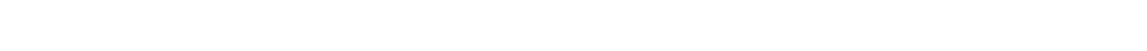 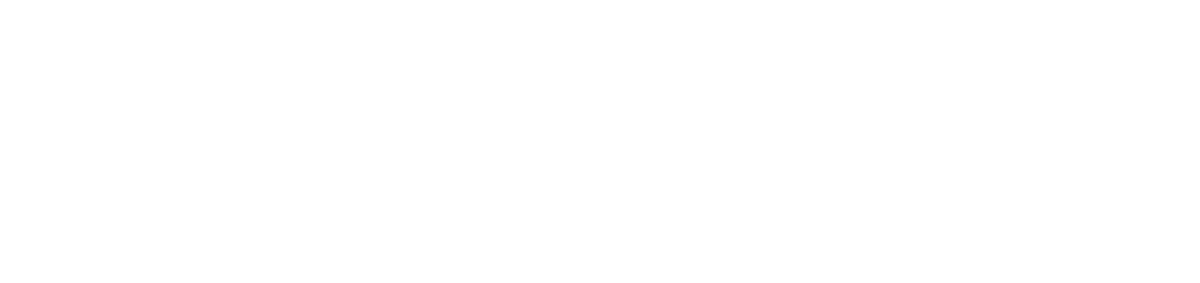 SundayMondayTuesdayWednesdayThursdayFridaySaturday12345678910Welcome BackTeen Center OpenJam SessionWorld Suicide Prevention Awareness Day11121314151617Art StudioVolunteer ClubTeen Center OpenJam Session18192021222324Art StudioVolunteer ClubTeen Center OpenAlphabet Soup Jam Session252627282930Art StudioVolunteer ClubTeen Center OpenJam Session465-2161Teen Center x126All After School Activities are2:30 – 3:30 unless otherwise notedAll After School Activities are2:30 – 3:30 unless otherwise notedEmail: nhiers@capemaytech.comEmail: nhiers@capemaytech.comNoël x683Vicki x685CeeCee x 226Laurie x227Secretary x 686